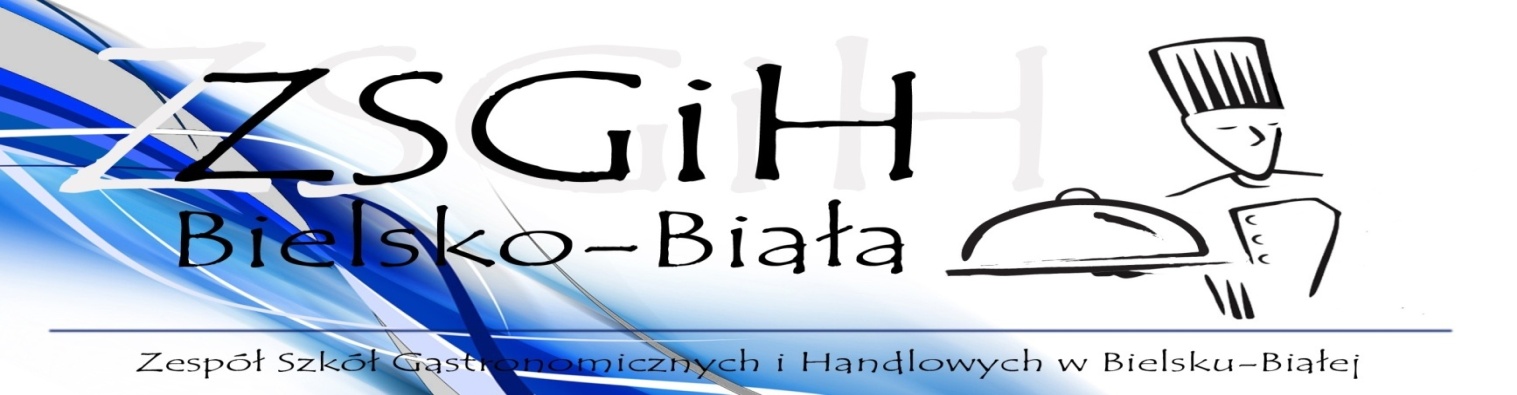 JadłospisZ przyczyn nie przewidzianych jadłospis może ulec zmianie. SKŁAD SUROWCOWY POTRAW DOSTĘPNY U ZLECENIODAWCY.Daniegram.poniedziałek08-01-2024Zupa ogórkowa z ziemniakami(seler gluten mleko)350poniedziałek08-01-2024Makaron tagiatelle  z kurczakiem i brokułami ( gluten mleko,jaja)300poniedziałek08-01-2024Kompot z owocami niskosłodzony200jabłko1sztwtorek09-01- 2024Zupa kalafiorowa z makaronem(seler gluten,mleko)350wtorek09-01- 2024Filet drobiowy  w panierce ( jaja,gluten)100wtorek09-01- 2024ziemniaki150wtorek09-01- 2024Marchew oprószana(gluten,mleko)100wtorek09-01- 2024Kompot z owocami niskosłodzony200Środa10-01-2024Zupa koperkowa z ryżem (seler,gluten,mleko)350Środa10-01-2024Bitki ze schabu w sosie (gluten)90/100Środa10-01-2024ziemniaki150Środa10-01-2024Sałatka z buraków100Środa10-01-2024Kompot z owocami niskosłodzony200Czwartek11-01-2024Żurek z ziemniakami i jajkiem (seler,gluten,mleko)350Czwartek11-01-2024Leniwe pierogi z omastą (gluten,jaja,mleko)300Czwartek11-01-2024Kompot z owocami niskosłodzony200Serek danio1sztPiątek12-01-2024Zupa grysikowa (gluten,seler. )350Piątek12-01-2024Zraz mielony z miruny w sosie koperkowym(gluten.  jaja,mleko)100/100Piątek12-01-2024ziemniaki150Piątek12-01-2024Surówka z kiszonej kapusty i marchwi100Kompot z owocami niskosłodzony200